Повестка заседания:1. О результатах проведения 05.07.2019 2 этапа аккредитации специалиста и решениях аккредитационной подкомиссии.К прохождению этапа допущено 16 человек(а), из которых для прохождения этапа явилось 16 человек(а), завершивших прохождение этапа со следующими результатами:Дополнительная информация о проведении этапа:Решение:1. По первому вопросу:Руководствуясь пунктами 34 - 36, 39, 44, 46, 48 Положения об аккредитации специалистов, утвержденного приказом Министерства здравоохранения Российской Федерации от 2 июня 2016 г. № 334н, аккредитационная подкомиссия решила:2Председатель Члены подкомиссииОтветственный секретарь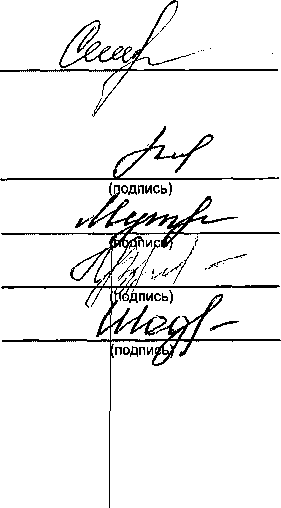 Р.Ю. Коробань(И.О. Фамилия)Е. Ю. Манзырева(И.О. Фамилия)Л. Н. Мутовина(И.О. Фамилия)Л. В. Хороших(И.О. Фамилия)А. С. Шодиева(И.О. Фамилия)3№ п/пФ.И.О.Результат1.Канищева Лидия Сергеевна70% или более2.Копыстинская Виктория Николаевна70% или более3.Купрякова Дарья Андреевна70% или более4.Курамбаева Кристина Сергеевна70% или более5.Лучинская Кристина Александровна70% или более6.Мадасова Алина Игоревна70% или более7.Макковеева Елена Александровна70% или более8.Мацелюк Татьяна Владимировна70% или более9.Мясникова Ксения Сергеевна70% или более10.Новохатько Дарья Алексеевна70% или более11.Ражабова Наталья Бохадировна70% или более12.Рогалева Ксения Анатольевна70% или более13.Сафарова Зарина Рахматуллоевна70% или более14.Семениченко Яна Сергеевна70% или более15.Семенова Анастасия Викторовна70% или более16.Семенова Анна Игоревна70% или более№ п/пФ.И.О.Решение1.Канищева Лидия СергеевнаСдано2.Копыстинская Виктория НиколаевнаСдано3.Купрякова Дарья АндреевнаСдано4.Курамбаева Кристина СергеевнаСдано5.Лучинская Кристина АлександровнаСдано6.Мадасова Алина ИгоревнаСдано7.Макковеева Елена АлександровнаСдано8.Мацелюк Татьяна ВладимировнаСдано9.Мясникова Ксения СергеевнаСдано10.Новохатько Дарья АлексеевнаСдано11.Ражабова Наталья БохадировнаСдано12.Рогалева Ксения АнатольевнаСдано13.Сафарова Зарина РахматуллоевнаСдано14.Семениченко Яна СергеевнаСдано15.Семенова Анастасия ВикторовнаСдано16.Семенова Анна ИгоревнаСдано